Dear Sir/Madam,1	I am pleased to inform you that the International Telecommunication Union (ITU), together with the United Nations Economic Commission for Europe (UNECE) and United Nations Human Settlement Programme (UN-Habitat), is organizing the Seventh Meeting of the United for Smart Sustainable Cities (U4SSC) Initiative. This meeting will take place virtually from 0930 to 1600 hours, CEST, on 20 June 2023. 2	The U4SSC meeting will be held in English only.3	The United for Smart Sustainable Cities (U4SSC) initiative is a UN initiative supported by 19 UN agencies and programmes to achieve Sustainable Development Goal 11: "Make cities and human settlements inclusive, safe, resilient and sustainable". The U4SSC serves as the global platform to drive dialogue on the topic of smart cities and facilitate the use of ICTs and digital technologies to drive smart sustainable cities transitions. More information about this initiative can be found at https://u4ssc.itu.int/.4	The main objectives of this meeting are to:Provide an update on the work of the U4SSC Thematic Groups; Present the latest U4SSC publications and their implementations in cities; Present the latest U4SSC KPIs Implementation worldwide; Present the activities of the U4SSC Hub; Approve the appointment of the new U4SSC Management Team; Present new U4SSC activities and approve the U4SSC Annual Work Plan (2023-2024). 5	Participation in the meeting is open to ITU Member States, Sector Members, Associates and Academic Institutions and to any individual from a country that is a member of ITU and who wishes to contribute to the work. This includes individuals who are also members of international, regional and national organizations. Participation is free of charge.6	Information relating to this meeting including the draft programme, speakers, remote connection details, registration link, etc. will be available at: https://u4ssc.itu.int/latest-meetings/7th-meeting/. This website will be updated regularly as new or modified information becomes available. Participants are encouraged to check the website periodically for the latest updates. Kindly note that registration to the meeting is mandatory to attend the meeting. Yours faithfully,Seizo Onoe
Director of the Telecommunication
Standardization Bureau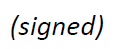 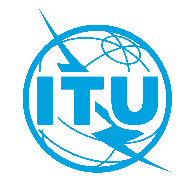 International telecommunication unionTelecommunication Standardization BureauInternational telecommunication unionTelecommunication Standardization BureauGeneva, 02 May 2023Geneva, 02 May 2023Ref:TSB Circular 92TSB Circular 92To:-	Administrations of Member States of the Union;-	ITU-T Sector Members;-	ITU-T Associates;-	ITU AcademiaTo:-	Administrations of Member States of the Union;-	ITU-T Sector Members;-	ITU-T Associates;-	ITU AcademiaTel:+41 22 730 6301+41 22 730 6301To:-	Administrations of Member States of the Union;-	ITU-T Sector Members;-	ITU-T Associates;-	ITU AcademiaTo:-	Administrations of Member States of the Union;-	ITU-T Sector Members;-	ITU-T Associates;-	ITU AcademiaFax:E-mail:+41 22 730 5853u4ssc@itu.int+41 22 730 5853u4ssc@itu.intTo:-	Administrations of Member States of the Union;-	ITU-T Sector Members;-	ITU-T Associates;-	ITU AcademiaTo:-	Administrations of Member States of the Union;-	ITU-T Sector Members;-	ITU-T Associates;-	ITU AcademiaCopy to:-	The Chairmen and Vice-Chairmen of Study Groups;-	The Director of the Telecommunication Development Bureau;-	The Director of the Radiocommunication BureauCopy to:-	The Chairmen and Vice-Chairmen of Study Groups;-	The Director of the Telecommunication Development Bureau;-	The Director of the Radiocommunication BureauSubject:Seventh Meeting of the United for Smart Sustainable Cities (U4SSC) Initiative (Virtual, 20 June 2023)Seventh Meeting of the United for Smart Sustainable Cities (U4SSC) Initiative (Virtual, 20 June 2023)Seventh Meeting of the United for Smart Sustainable Cities (U4SSC) Initiative (Virtual, 20 June 2023)Seventh Meeting of the United for Smart Sustainable Cities (U4SSC) Initiative (Virtual, 20 June 2023)